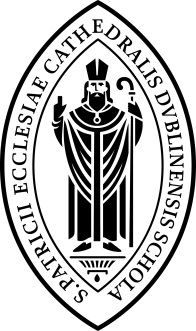 Updated School Calendar January – June 2023	January 2023Thursday 5th 			School reopens at 8.50 a.m.	Classes end at 2.35 p.m.				Staff Meeting 2.55 – 4.55 p.m.Monday 9th 			Form 1 Parent Teacher Meetings 4.15 – 6.45 p.m.Tuesday 10th			Board of Management Meeting 4.45 p.m.Mon 16th – Fri 20th 		Health & Happiness WeekMon 30th – Fri 10th Feb		Transition Year Work ExperienceTues 31st – Fri 10th Feb		Mock Exams (Forms 3 & 6) February 2023Fri 3rd – Sat 4th 			Form 3 & 6 History TripMon 6th 			School Closed for St. Brigid’s Bank Holiday		Thursday 9th 			Form 5 Parent Teacher Meetings 4.15 – 6.45 p.m.Mon 13th - Fri 17th 		Mid-term BreakMonday 20th			School reopens at 8.50 a.m.  Tuesday 21st 			TY Parent Teacher Meetings 4.15 – 6.45 p.m. Thursday 23rd 			Subject Choice Information evening (TY students & parents) 7p.m.Tuesday 28th 			Board of Management Meeting 4.45 p.m.March 2023			Wednesday 1st 			*Form 3 & Form 6 Additional Parent/Teacher Meetings*(3CPH)				1.00 – 4.00 p.m.Thursday 9th 	Spring Concert 7.30p.m.Friday 17th	School Closed for St. Patrick’s Day Holiday Mon 20th – Fri 24th 	TY trip to Killary Adventure Centre Tuesday 28th 	TY Information Evening (3rd Year Parents)Friday 31st 			School Closes for Easter HolidaysApril 2023		Monday 17th 			School reopens at 8.50 a.m. Tuesday 18th 			Classes begin at 11am for all students. Staff meeting 8.15 a.m.Wed 19th – Fri 21st 		Form 1 & 2 Language trips (Paris & Barcelona)Fri 28th 				Sports DayMay 2023Monday 1st   			School closed for May Bank HolidayTuesday 16th 			Board of Management Meeting 4.45 p.m.Tuesday 23rd 			TY Graduation CeremonyWednesday 24th		School Leavers’ Service & Summer BarbequeMon 29th – Fri 2nd June		Summer Exams, Forms 1,2 & 5. June 2023Friday 2nd 			School Closes for Summer HolidaysWednesday 7th June		State Examinations begin.…………………………………………………………………….